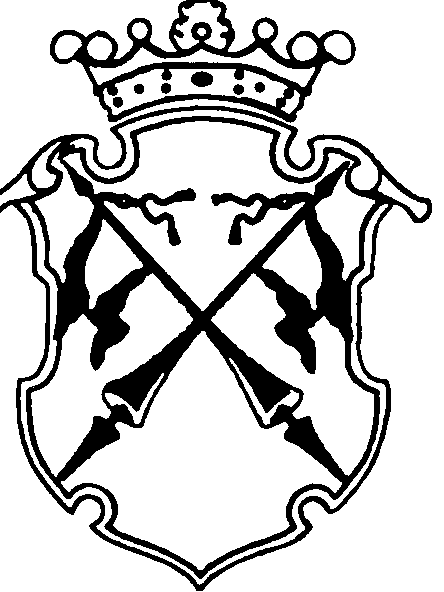 РЕСПУБЛИКА   КАРЕЛИЯКОНТРОЛЬНО-СЧЕТНЫЙ КОМИТЕТ СОРТАВАЛЬСКОГО МУНИЦИПАЛЬНОГО РАЙОНАОТЧЕТо результатах контрольного мероприятия№ 3                                                                     дата_15.10.2014г._Наименование (тема) контрольного мероприятия: Проверка составления и ведения сводной бюджетной росписи бюджета Сортавальского муниципального района Основание проведения контрольного мероприятия: п. 3.2 Плана работы Контрольно-счетного комитета Сортавальского муниципального района на 2014 годЦель(и) контрольного мероприятия: оценить соблюдение установленного порядка составления и ведения сводной бюджетной росписи бюджета Сортавальского муниципального района, составление и ведение бюджетных росписей главных распорядителей (распорядителей) средств бюджета Сортавальского муниципального районаСроки проведения контрольного мероприятия: с 15 сентября по  05 октября 2014 годаОбъекты контрольного мероприятия: - Финансовое управление Сортавальского муниципального района;- Отдел культуры и спорта администрации Сортавальского муниципального района;-  Районный комитет образования Сортавальского муниципального района Проверяемый период деятельности:  с января по июнь 2014 года Исполнитель контрольного мероприятия: Председатель контрольно-счетного комитета СМР – Астафьева Н.А.;Нормативные документы, использованные в работе: - Бюджетный Кодекс Российской Федерации от 31.07.1998г. №145-ФЗ (с изменениями и дополнениями);- Приказ Финансового управления Сортавальского муниципального района от 07.12.2012 года №29/1- ФУ «Об утверждении Порядков составления и ведения сводной бюджетной росписи бюджета Сортавальского муниципального района, составления и ведения бюджетных росписей главных распорядителей (распорядителей) средств бюджета Сортавальского муниципального района, включая внесение изменений в них Оформленные акты, заключения, справки и т.п., использованные в отчете, ознакомление с ними под расписку руководителя или иных должностных лиц проверенных объектов, наличие письменных объяснений, замечаний или возражений и заключение инспектора по ним:  - Акт проверки Финансового управления Сортавальского муниципального района от 06.10.2014г.  - Пояснение Финансового управления Сортавальского муниципального района от 10.10.2014г. №1077.-  Акт встречной проверки Отдела культуры и спорта администрации Сортавальского муниципального района от 29.09.2014г.-  Акт встречной проверки Районного комитета образования Сортавальского муниципального района от 02.10.2014г.Неполученные документы из числа затребованных с указанием причин или иные факты, препятствовавшие работе:  Отдел культуры и спорта администрации Сортавальского муниципального района не представил:Утвержденная бюджетная роспись главного распорядителя средств бюджета Сортавальского муниципального района на 2014год и на плановый период 2015-2016 годов – Отдела культуры и спорта администрации Сортавальского муниципального района;- Сформированные лимиты бюджетных обязательств на 2014 и плановый период 2015-2016 годов по форме №5 к Порядку составления и ведения бюджетных росписей главных распорядителей (распорядителей) средств бюджета Сортавальского муниципального района, включая внесение изменений в них, утвержденного приказом Финансового управления Сортавальского муниципального района от 07.12.2012 года №29/1-ФУ (далее – Порядок)- Показатели бюджетной росписи по расходам на 2014 год и на плановый период 2015-2016 годов доведенные до подведомственных получателей по форме согласно Приложения 3 к Порядку;- Лимиты бюджетных обязательств на 2014 год и плановый период 2015-2016 годов доведенные до подведомственных получателей по форме согласно Приложению 6 к Порядку;- Справки об изменении показателей бюджетной росписи расходов на 2014 год и плановый период 2015-2016 годов, доведенные до получателей по форме согласно Приложению 7 к Порядку;- Справки об изменении лимитов бюджетных обязательств на 2014 год и плановый период 2015-2016 годов, доведенные до получателей по форме согласно Приложению 8 к Порядку;Районный комитет образования Сортавальского муниципального района не представил :- Показатели бюджетной росписи по расходам на 2014 год и на плановый период 2015-2016 годов доведенные до подведомственных получателей по форме согласно Приложения 3 к Порядку составления и ведения бюджетных росписей главных распорядителей (распорядителей) средств бюджета Сортавальского муниципального района, включая внесение изменений в них, утвержденного приказом Финансового управления Сортавальского муниципального района от 07.12.2012 года №29/1-ФУ (далее – Порядок);- Лимиты бюджетных обязательств на 2014 год и плановый период 2015-2016 годов доведенные до подведомственных получателей по форме согласно Приложению 6 к Порядку;Результаты контрольного мероприятия (анализ соблюдения нормативных правовых актов, установленные нарушения и недостатки в проверяемой сфере и в деятельности объектов контрольного мероприятия с оценкой ущерба или нарушения): Общие сведения               Согласно ст. 6 Бюджетного кодекса РФ, сводная бюджетная роспись – документ, который составляется и ведется финансовым органом в целях организации исполнения бюджета по расходам бюджета и источникам финансирования дефицита бюджета.              Порядок составления и ведения сводной бюджетной росписи устанавливается финансовым органом.        Финансовое управление Сортавальского муниципального района (далее – финансовое управление) - финансовый орган Сортавальского муниципального района, обладающий собственными полномочиями по решению вопросов местного значения Сортавальского муниципального района в области финансов.       Финансовое управление входит в структуру органов местного самоуправления Сортавальского муниципального района, является исполнительно-распорядительным органом Сортавальского муниципального района, в своей деятельности руководствуется действующим законодательством Российской Федерации и Республики Карелия, настоящим Уставом и другими нормативными правовыми актами Сортавальского муниципального района.      Финансовое управление Сортавальского муниципального района действует на основании Положения о Финансовом управлении Сортавальского муниципального района, утвержденное Решением XXV сессией II созыва Совета Сортавальского муниципального района от 27.07.2011г. №183 (далее- Положение).       Финансовое управление Сортавальского муниципального района является юридическим лицом, имеет самостоятельную смету расходов, лицевой счет, открытый в соответствии с действующим законодательством Российской Федерации, печать со своим наименованием, штампы, бланки, другие реквизиты.   В соответствии со ст. 217 Бюджетного кодекса Российской Федерации (далее – БК РФ) приказом Финансового управления Сортавальского муниципального района от 07.12.2012г. №29/1-ФУ «Об утверждении Порядков составления и ведения сводной бюджетной росписи бюджета Сортавальского муниципального района, составления и ведения бюджетных росписей главных распорядителей (распорядителей) средств бюджета Сортавальского муниципального района, включая внесения изменений в них» установлен Порядок составления и ведения сводной бюджетной росписи бюджета Сортавальского муниципального района (далее- Порядок составления и ведения сводной бюджетной росписи) и Порядок составления и ведения бюджетных росписей главных распорядителей (распорядителей) средств бюджета Сортавальского муниципального района, включая внесение изменений в них (далее – Порядок составления и ведения бюджетных росписей).Проверка соблюдения установленного Порядка составления и ведения сводной бюджетной росписи В ходе проверки соблюдения установленного порядка составления и ведения сводной бюджетной росписи Контрольно-счетным комитетом установлено:  2.1.  Сводная бюджетная роспись бюджета Сортавальского муниципального района на 2014 год и на плановый период 2015 и 2016 годов, которая включает в себя сводную роспись расходов бюджета Сортавальского муниципального района  и сводную роспись по источникам дефицита бюджета Сортавальского муниципального района, утверждена приказом Финансового управления Сортавальского муниципального района от 12.12.2013г. №65-ФУ, т. е. в установленные п.4  р. II Порядка составления и ведения сводной бюджетной росписи сроки. 2.2.  Показатели сводной бюджетной росписи соответствуют показателям, утвержденным решением Совета Сортавальского муниципального района от 11.12.2013 года №15 «О бюджете Сортавальского муниципального района  на 2014 год и на плановый период 2015 и 2016 годов», в том числе по расходам бюджета Сортавальского муниципального района: на 2014 год – 592 420,9 тыс. рублей, на 2015 год – 571 311,3 тыс. рублей, на 2016 год – 592 009,9 тыс. рублей и по источникам финансирования дефицита бюджета Сортавальского муниципального района: на 2014 год – минус    14 242,5 тыс. рублей, на 2015 год – минус 7 102,3 тыс. рублей, на 2016 год – минус 19 735,2 тыс. рублей.2.3.    Сводная бюджетная роспись Сортавальского муниципального района на 2014 год и на плановый период 2015-2016 годов составлена по форме согласно Приложению №1 к Порядку составления и ведения сводной бюджетной росписи.2.4. В день утверждения сводной бюджетной росписи бюджета Сортавальского муниципального района (12.12.2013г.) Финансовым управлением доведены ее показатели по расходам до главных распорядителей средств бюджета Сортавальского муниципального района, по источникам финансирования дефицита бюджета – до главного администратора источников, по форме согласно Приложению №2 и 3  соответственно, т. е. в установленные Порядком составления и ведения сводной бюджетной росписи сроки.2.5.  В установленные Порядком составления и ведения сводной бюджетной росписи доведены до главного распорядителя средств бюджета бюджетные ассигнования на исполнение публичных нормативных обязательств  по форме согласно Приложению 6 к данному Порядку.    2.6. Лимиты бюджетных обязательств сформированы в разрезе ведомственной структуры расходов одновременно с утверждением сводной бюджетной росписи, т.е. 12.12.2013г. по форме согласно Приложению 4 к Порядку составления и ведения сводной бюджетной росписи.2.7. Сформированные лимиты бюджетных обязательств также были доведены до главных распорядителей средств по форме согласно Приложению 5 - 12.12.2013г., т.е. в день утверждения сводной бюджетной росписи, что соответствует п.11 р. III Порядка составления и ведения сводной бюджетной росписи.2.8. В проверяемом периоде вносились изменения в сводную бюджетную роспись бюджета Сортавальского муниципального района в соответствии со ст. 217 БК РФ  на основании решения руководителя Финансового управления Сортавальского муниципального района оформленного приказом без внесения изменений в решение о бюджете.2.9. В соответствии с п. 14.1 р. IV Порядка составления и ведения сводной бюджетной росписи главные распорядители средств бюджета направляют Предложение о внесении изменений в показатели сводной бюджетной росписи расходов бюджета Сортавальского муниципального района на 2014 год и плановый период 2015и 2016 годов по форме согласно Приложению №7 и Предложение о внесении изменений в лимиты бюджетных обязательств на 2014 год и плановый период 2015 и 2016 годов по форме согласно Приложению №10. Однако данные предложения не содержат реквизит «дата», как это требуют Приложения №7 и 10 к Порядку составления и ведения сводной бюджетной росписи.  2.10.  Кроме того, п. 14.1 Порядка составления и ведения сводной бюджетной росписи установлено, что Предложения о внесении изменений в сводную бюджетную роспись не позднее 3(трех) календарных дней с момента получения, подвергается процедуре контроля.   В проверяемом периоде, из-за отсутствия даты в Предложениях, не возможно определить, когда поступили данные документы в Финансовое управление и в какие сроки была произведена процедура контроля.     2.11. Измененные показатели сводной бюджетной росписи и измененные  лимиты бюджетных обязательств доводятся до главных распорядителей средств бюджета по форме согласно Приложению №8 и Приложению №11 соответственно, как это и установлено Порядком составления и ведения сводной бюджетной росписи.2.12. Приказом Финансового управления Сортавальского муниципального района от 30.04.2014г. №28-ФУ «Об утверждении сводной бюджетной росписи Сортавальского муниципального района на 2014 год и на плановый период 2015 и 2016 годов» была утверждена сводная бюджетная роспись в сроки, установленные Порядком составления и ведения сводной бюджетной росписи. 2.13.   В нарушение п. 15.3 Порядка сводная бюджетная роспись утверждена по форме согласно Приложению №1, а не по форме согласно Приложению №14, т.к. были приняты Решения о внесении изменений и дополнений в Решения о бюджете на текущий финансовый год.    2.14. Показатели сводной бюджетной росписи и лимиты бюджетных обязательств, сформированные на основании утвержденной бюджетной росписи, были доведены до главных распорядителей средств бюджета по формам согласно Приложениям №8 и 11 соответственно 30.04.2014г., т.е.  в сроки установленные Порядком составления и ведения сводной бюджетной росписи. 2.15. В соответствии с п.15.4 Порядка составления и ведения сводной бюджетной росписи, при принятии Советом Сортавальского муниципального района решения, уточняющего объемы дефицита бюджета Сортавальского муниципального района, Финансовым управлением доведены 30.04.2014г. до главного администратора источников финансирования дефицита бюджета, показатели сводной бюджетной росписи по источникам финансирования дефицита бюджета по форме, согласно Приложению №16.    По результатам проверки соблюдения установленного порядка составления и ведения сводной бюджетной росписи в адрес Финансового управления Сортавальского муниципального района Контрольно-счетным комитетом был направлен Акт проверки от 06.10.2014г.   Акт проверки был подписан руководителем Финансового управления Шарамыгиной С.М. и начальником отдела казначейства, бухгалтерского учета и отчетности Финансового управления Чекеевой Н.В. с пояснениями в установленные сроки.   Руководитель Финансового управления пояснила, что с целью приведения формы Предложений о внесении изменений в показатели сводной бюджетной росписи расходов Сортавальского муниципального района на 2014 год и на плановый период 2015 и 2016 годов и Предложений о внесении изменений в лимиты бюджетных обязательств на 2014 год и на плановый период 2015 и 2016 годов с формами согласно Приложениям №7 и №11 установленного Порядка, Финансовым управлением 10.10.2014г. направлена заявка разработчикам программного обеспечения УРМ (через Филиал №3 ООО «НПО» Криста» в г. Петрозаводске ) на доработку вышеуказанных форм.   Так же, руководитель Финансового управления пояснила, что в дальнейшем, замечания указанные в Акте проверки, будут учтены при организации работы Финансового управления.Проверка соблюдения установленного Порядка составления и ведения бюджетных росписей.В ходе проверки соблюдения установленного порядка составления и ведения бюджетных росписей Контрольно-счетным комитетом  были проведены встречные проверки в Отделе культуры и спорта администрации Сортавальского муниципального района и в Районном комитете образования Сортавальского муниципального района.  Контрольно-счетным комитетом установлено:3.1. Встречная проверка соблюдения установленного Порядка составления и ведения бюджетной росписи в Отделе культуры и спорта администрации Сортавальского муниципального района.   Отдел культуры и спорта зарегистрировано в качестве юридического лица 28.12.2005г. за ОГРН 1051002039208. При постановке юридического лица на учет в налоговом органе ей присвоен  ИНН/КПП 1007014734 / 100701001.  Отдел культуры и спорта осуществляет свою деятельность непосредственно и во взаимодействии с Министерством культуры Республики Карелия, Министерством по делам молодежи, физической культуре, спорту и туризму Республики Карелия, органами местного самоуправления Сортавальского муниципального района, общественными объединениями и иными организациями.Отдел культуры и спорта наделен правом распределения бюджетных средств по подведомственным учреждениям и является главным распорядителем бюджетных средств в отношении следующих учреждений: Муниципальное казенное учреждение «Сортавальская межпоселенческая районная библиотека»;Муниципальное казенное учреждение культуры «Региональный музей Северного Приладожья»;Муниципальное казенное образовательное учреждение дополнительного образования детей Сортавальского муниципального района Республики Карелия Детско- юношеская спортивная школа № 3;Муниципальное казенное учреждение «Архив Сортавальского муниципального района».Отдел культуры и спорта наделен правом на основании плана финансово-хозяйственной деятельности бюджетных учреждений устанавливать объем субсидий для следующих бюджетных учреждений:Муниципальное бюджетное образовательное учреждение дополнительного образования детей Сортавальского муниципального района Республики Карелия Детская музыкальная школа;Муниципальное бюджетное образовательное учреждение дополнительного образования детей Сортавальского муниципального района Республики Карелия Вяртсильская детская музыкальная школа.Отдел культуры и спорта наделен правом: заключать соглашения о предоставлении субсидий на оказание муниципальных услуг (выполнение работ), формировать муниципальное задание от имени администрации Сортавальского муниципального района, со следующими подведомственными учреждениями:Автономное учреждение культуры Сортавальского муниципального района Республики Карелия «Культурно-выставочный центр имени Гоголева К.А.»;Автономное учреждение Сортавальского муниципального района «Социально-культурный молодежный центр».Структурным подразделением Отдела культуры и спорта администрации Сортавальского муниципального района является централизованная бухгалтерия.  В ходе проверки соблюдения Порядка составления и ведения бюджетных росписей главных распорядителей (распорядителей) средств бюджета Сортавальского муниципального района, включая внесение изменений в них Контрольно-счетным комитетом СМР было выявлено:В нарушение п. 11 Порядка Отдел культуры и спорта не формирует и не утверждает бюджетную роспись главного распорядителя средств бюджета Сортавальского муниципального района по форме согласно Приложению 1 к Порядку и лимиты бюджетных обязательств по форме согласно Приложению 5 к Порядку.В нарушение того же пункта Порядка Отдел культуры и спорта не доводит показатели бюджетной росписи по форме согласно Приложению 3 к Порядку, и лимиты бюджетных обязательств по форме согласно Приложению 6 к Порядку до подведомственных получателей . Изменение бюджетной росписи и лимитов бюджетных обязательств осуществляется на основании решений руководителя, оформленных приказом.Приказы руководитель Отдела культуры и спорта дает о внесении в сводную бюджетную роспись, что не входит в компетенцию руководителя главного распорядителя бюджетных средств, т.к. в соответствии со ст. 217 Бюджетного кодекса РФ такое право дано только руководителю финансового органа. Кроме того, из содержания приказа не видно по какому получателю вносятся изменения, в какой сумме и по каким кодам бюджетной классификации, не указываются причины вносимых изменений.В нарушение п.16 Порядка внесенные изменения в бюджетную роспись и в лимиты бюджетных обязательств  главного распорядителя средств бюджета не оформляется справкой об изменении показателей бюджетной росписи ( по форме согласно Приложению 7 к Порядку) и справкой об изменении лимитов бюджетных обязательств (по форме согласно Приложению 8 к Порядку).В нарушение п.18 Порядка главный распорядитель не направляет экземпляр справки на бумажном носителе подведомственным получателям.  В нарушение п.13 Порядка изменение бюджетной росписи и лимитов бюджетных обязательств осуществлялось не на основании Приказа руководителя главного распорядителя, а на основании Приказа финансового управления «О перераспределении бюджетных ассигнований между главными распорядителями средств бюджета Сортавальского муниципального района». Так, 24.01.2014г. были внесены изменения в бюджетную роспись главного распорядителя на основании справки №18 от 24.01.2014г. «об изменении показателей сводной бюджетной росписи и лимитов бюджетных обязательств» по форме согласно Приложениям 8 и 11 к Порядку составления и ведения сводной бюджетной росписи бюджета Сортавальского муниципального района. Не представлены, в соответствии с п.14.1 Порядка  составления и ведения сводной бюджетной росписи Сортавальского муниципального района, решение руководителя, оформленного приказом, предложение об изменениях сводной росписи расходов, по форме согласно Приложению № 7  и предложение о внесении изменений в лимиты бюджетных обязательств, по форме согласно Приложению №9.       По результатам проверки соблюдения установленного порядка составления и ведения бюджетной росписи в адрес Отдела культуры и спорта администрации Сортавальского муниципального района Контрольно-счетным комитетом был направлен Акт встречной проверки от 29.09.2014г.     Акт встречной  проверки был подписан И.О. начальника  Отдела культуры и спорта администрации Сортавальского муниципального района  Братышевой А.С.  и главным бухгалтером Капля А.А. в установленные сроки без пояснений.   3.2. Встречная проверка соблюдения установленного Порядка составления и ведения бюджетной росписи в Районном комитете образования Сортавальского муниципального района.   Районный комитет образования зарегистрировано в качестве юридического лица 18.07.1995г. за ОГРН 1021000944788. При постановке юридического лица на учет в налоговом органе ей присвоен  ИНН/КПП 1007003813 / 100701001.  Районный комитет образования осуществляет свою деятельность во взаимодействии с министерством образования Республики Карелия, органами местного самоуправления Сортавальского муниципального района, другими государственными и общественными учреждениями и организациями. 
11. Подведомственными учреждениями Районного комитета образования являются: 
• Муниципальное казенное общеобразовательное учреждение Сортавальского муниципального района Республики Карелия Средняя общеобразовательная школа № 1; 
• Муниципальное казенное общеобразовательное учреждение Сортавальского муниципального района Республики Карелия Средняя общеобразовательная школа № 3; 
• Муниципальное казенное общеобразовательное учреждение Сортавальского муниципального района Республики Карелия Основная общеобразовательная школа № 4; 
• Муниципальное казенное общеобразовательное учреждение Сортавальского муниципального района Республики Карелия Средняя общеобразовательная школа № 6; 
• Муниципальное казенное общеобразовательное учреждение Сортавальского муниципального района Республики Карелия Средняя общеобразовательная школа № 7; 
• Муниципальное казенное общеобразовательное учреждение Сортавальского муниципального района Республики Карелия Вяртсильская средняя общеобразовательная школа; 
• Муниципальное казенное общеобразовательное учреждение Сортавальского муниципального района Республики Карелия Пуйккольская средняя общеобразовательная школа; 
• Муниципальное казенное общеобразовательное учреждение Сортавальского муниципального района Республики Карелия Кааламская средняя общеобразовательная школа; 
• Муниципальное казенное общеобразовательное учреждение Сортавальского муниципального района Республики Карелия Рускеальская основная общеобразовательная школа; 
• Муниципальное казенное общеобразовательное учреждение Сортавальского муниципального района Республики Карелия Туокслахтинская основная общеобразовательная школа; 
• Муниципальное казенное общеобразовательное учреждение Сортавальского муниципального района Республики Карелия Хаапалампинская основная общеобразовательная школа; 
• Муниципальное казенное общеобразовательное учреждение Сортавальского муниципального района Республики Карелия Валаамская основная общеобразовательная школа; 
• Муниципальное казенное дошкольное образовательное учреждение Сортавальского муниципального района Республики Карелия Детский сад для детей раннего возраста № 5 «Малышок»; 
• Муниципальное казенное дошкольное образовательное учреждение Сортавальского муниципального района Республики Карелия Центр развития ребенка – детский сад № 7 «Ромашка»; 
• Муниципальное казенное дошкольное образовательное учреждение Сортавальского муниципального района Республики Карелия Детский сад № 8 «Лесовичок» п. Хелюля; 
• Муниципальное казенное дошкольное образовательное учреждение Сортавальского муниципального района Республики Карелия Детский сад № 11 «Росинка» п. Хюмпеля; 
• Муниципальное казенное дошкольное образовательное учреждение Сортавальского муниципального района Республики Карелия Детский сад № 12 «Светлячок» п. Хаапалампи; 
• Муниципальное казенное дошкольное образовательное учреждение Сортавальского муниципального района Республики Карелия Детский сад № 16 «Колосок» с. Хелюля; 
• Муниципальное казенное дошкольное образовательное учреждение Сортавальского муниципального района Республики Карелия Детский сад № 20 «Березка» п. Рускеала; 
• Муниципальное казенное дошкольное образовательное учреждение Сортавальского муниципального района Республики Карелия Детский сад № 23 «Ладушки»; 
• Муниципальное казенное дошкольное образовательное учреждение Сортавальского муниципального района Республики Карелия Детский сад № 26 «Теремок» п. Партала; 
• Муниципальное казенное дошкольное образовательное учреждение Сортавальского муниципального района Республики Карелия Детский сад № 27 «Рябинушка» п. Кааламо; 
• Муниципальное казенное дошкольное образовательное учреждение Сортавальского муниципального района Республики Карелия Детский сад № 28 «Родничок»; 
• Муниципальное казенное дошкольное образовательное учреждение Сортавальского муниципального района Республики Карелия Детский сад № 29 «Золотой ключик»; 
• Муниципальное казенное дошкольное образовательное учреждение Сортавальского муниципального района Республики Карелия Детский сад № 30 «Тополек»; 
• Муниципальное казенное дошкольное образовательное учреждение Сортавальского муниципального района Республики Карелия Детский сад № 31 «Сказка»; 
• Муниципальное казенное дошкольное образовательное учреждение Сортавальского муниципального района Республики Карелия Детский сад № 32 «Рябинка» п. Вяртсиля; 
• Муниципальное казенное дошкольное образовательное учреждение Сортавальского муниципального района Республики Карелия Детский сад № 33 «Ивушка»; 
• Муниципальное бюджетное образовательное учреждение дополнительного образования детей Сортавальского муниципального района Республики Карелия Центр развития творчества детей и юношества; 
• Муниципальное казенное образовательное учреждение дополнительного образования детей Сортавальского муниципального района Республики Карелия Детско-юношеский центр «Пульс»; 
• Муниципальное казенное образовательное учреждение для детей, нуждающихся в психолого-педагогической и медико-социальной помощи Сортавальского муниципального района Республики Карелия Центр психолого-медико-социального сопровождения; 
• Муниципальное казенное образовательное учреждение дополнительного профессионального образования (повышения квалификации) Сортавальского муниципального района Республики Карелия «Информационно-методический центр»; 
• Муниципальное казенное образовательное учреждение для детей сирот и детей, оставшихся без попечения родителей Сортавальского муниципального района Республики Карелия Детский дом; 
• Муниципальное казенное учреждение «Централизованная бухгалтерия образования Сортавальского муниципального района».   В ходе проверки соблюдения Порядка составления и ведения бюджетных росписей главных распорядителей (распорядителей) средств бюджета Сортавальского муниципального района, включая внесение изменений в них Контрольно-счетным комитетом СМР было выявлено:12.12.2013г. Финансовым управлением Сортавальского муниципального района были доведены до главного распорядителя средств бюджета Сортавальского муниципального района – Районного комитета образования, показатели сводной бюджетной росписи по расходам бюджета Сортавальского муниципального района по форме согласно Приложению №2 к Порядку составления и ведения сводной бюджетной росписи бюджета СМР, на 2014г. – 423961,6 тыс. руб., на 2015 г. – 408604,7 тыс. руб., на 2016г. – 414196,9 тыс. руб.  Районный комитет образования сформировал и утвердил показатели бюджетной росписи по расходам на 2014г. - 423961,6 тыс. руб., на 2015г. – 408604,7 тыс. руб., на 2016 г. -414196,9 тыс. руб. по форме согласно Приложению 1 к Порядку  Показатели бюджетной росписи главного распорядителя средств районного бюджета соответствуют бюджетным ассигнованиям, утвержденных сводной бюджетной росписи бюджета Сортавальского муниципального района.Районный комитет образования сформировал лимиты бюджетных обязательств на 2014г. - 423961,6 тыс. руб., на 2015г. – 408604,7 тыс. руб., на 2016 г. -414196,9 тыс. руб. по форме согласно Приложению 5 к Порядку, т.е. в размере бюджетных ассигнований утвержденных в бюджетной росписи главного распорядителя средств бюджета СМР. В нарушение пункта 11 раздела II Порядка Районный комитет образования не довел показатели бюджетной росписи по расходам на 2014 год и на плановый период 2015 и 2016 годов по форме согласно Приложению 3 к Порядку, и лимиты бюджетных обязательств на 2014 год и плановый период 2015 и 2016 годов по форме согласно Приложению 6 к Порядку до подведомственных получателей .  В нарушение п. 13 р. III Порядка изменение бюджетной росписи и лимитов бюджетных обязательств по Предложениям о внесении изменений в показатели сводной бюджетной росписи расходов  бюджета Сортавальского муниципального района и Предложениям о внесении изменений в лимиты бюджетных обязательств №№2;3;5;7;11;12;14;15;18;21;23;24;25;28;29;30;31;32;33;34;35;36;37;38;39;40;41;42;43;46;47;49;50;51;54;55;57;61;62;63;64;66;67;70;71;75;76;77;78;79;80;81 осуществлялось без решения руководителя, оформленного приказом:   К проверке представлены  приказы руководителя Районного комитета образования о внесении изменений в бюджетную роспись и лимиты бюджетных обязательств только от 21.01.2014г. №16, от 10.02.2014г. №44, от 28.02.2014г. №57; от 31.03.2014г. №84, от 14.04.2014г. №103, от 28.04.2014г. №116, от 15.05.2014г. №130, от 28.05.2014г. №142, от 25.06.2014г. №161.  Из содержания приказа, невозможно определить по каким подведомственным получателям необходимо внести изменение бюджетных ассигнований и лимитов бюджетных обязательств, по каким кодам бюджетной классификации, и на какую сумму.  Кроме того, 04.04.2014г. были представлены предложения №45 о  внесении изменений в показатели сводной росписи расходов бюджета СМР и о внесении изменений в лимиты бюджетных обязательств,  составленные на  основании приказа Районного комитета образования от 31.12.2013г. №45 «Об обеспечении ведения бухгалтерского учета муниципального бюджетного образовательного учреждения дополнительного образования детей Сортавальского муниципального района Республики Карелия Центр развития творчества детей и юношества» в котором нет указаний о внесении изменений в бюджетную роспись главного распорядителя средств бюджета и лимиты бюджетных обязательств. В ходе проверки установлено, что направляемые в Финансовое управление СМР предложения о внесении изменений в показатели сводной бюджетной росписи по расходам бюджета СМР и о внесении изменений в лимиты бюджетных обязательств не содержат даты составления. Определить в какой срок был составлен и направлен документ можно только по письменному обязательству о недопущению образования кредиторской задолженности по уменьшаемым расходам, который в соответствии с п.14.1 Порядка составления и ведения сводной бюджетной росписи СМР направляется вместе с предложениями.   В нарушение п.13 Порядка изменение бюджетной росписи и лимитов бюджетных обязательств осуществлялось не на основании Приказа руководителя главного распорядителя, а на основании Приказа финансового управления «О перераспределении бюджетных ассигнований между главными распорядителями средств бюджета Сортавальского муниципального района». Так, 24.01.2014г. были внесены изменения в бюджетную роспись главного распорядителя на основании справки №17 от 24.01.2014г. «об изменении показателей сводной бюджетной росписи и лимитов бюджетных обязательств» по форме согласно Приложениям 8 и 11 к Порядку составления и ведения сводной бюджетной росписи бюджета Сортавальского муниципального района. Не представлены, в соответствии с п.14.1 Порядка  составления и ведения сводной бюджетной росписи Сортавальского муниципального района, решение руководителя, оформленного приказом, предложение об изменениях сводной росписи расходов, по форме согласно Приложению № 7  и предложение о внесении изменений в лимиты бюджетных обязательств, по форме согласно Приложению №10.    По результатам проверки соблюдения установленного порядка составления и ведения бюджетной росписи в адрес Районного комитета образования Сортавальского муниципального района Контрольно-счетным комитетом был направлен Акт встречной проверки от 02.10.2014г.     Акт встречной проверки был подписан председателем Районного комитета образования Сортавальского муниципального района  Волосниковой О.М.  и главным бухгалтером Яковлевой В.Ю. в установленные сроки без пояснений. Выводы:В нарушение п. 11 Порядка Отдел культуры и спорта не формирует и не утверждает бюджетную роспись главного распорядителя средств бюджета Сортавальского муниципального района по форме согласно Приложению 1 к Порядку и лимиты бюджетных обязательств по форме согласно Приложению 5 к Порядку.В нарушение того же пункта Порядка Отдел культуры и спорта не доводит показатели бюджетной росписи по форме согласно Приложению 3 к Порядку, и лимиты бюджетных обязательств по форме согласно Приложению 6 к Порядку до подведомственных получателей . В Отделе культуры и спорта изменение бюджетной росписи и лимитов бюджетных обязательств осуществляется на основании решений руководителя, оформленных приказом.Приказы руководитель Отдела культуры и спорта дает о внесении в сводную бюджетную роспись, что не входит в компетенцию руководителя главного распорядителя бюджетных средств, т.к. в соответствии со ст. 217 Бюджетного кодекса РФ такое право дано только руководителю финансового органа. Кроме того, из содержания приказа не видно по какому получателю вносятся изменения, в какой сумме и по каким кодам бюджетной классификации, не указываются причины вносимых изменений.В нарушение п.16 Порядка внесенные изменения в бюджетную роспись и в лимиты бюджетных обязательств  главного распорядителя средств бюджета Отдела культуры и спорта, не оформляется справкой об изменении показателей бюджетной росписи ( по форме согласно Приложению 7 к Порядку) и справкой об изменении лимитов бюджетных обязательств (по форме согласно Приложению 8 к Порядку).В нарушение п.18 Порядка главный распорядитель- Отдел культуры и спорта, не направляет экземпляр справки на бумажном носителе подведомственным получателям.  В нарушение пункта 11 раздела II Порядка Районный комитет образования не довел показатели бюджетной росписи по расходам на 2014 год и на плановый период 2015 и 2016 годов по форме согласно Приложению 3 к Порядку, и лимиты бюджетных обязательств на 2014 год и плановый период 2015 и 2016 годов по форме согласно Приложению 6 к Порядку до подведомственных получателей .  В нарушение п. 13 р. III Порядка изменение бюджетной росписи и лимитов бюджетных обязательств Районного комитета образования по Предложениям о внесении изменений в показатели сводной бюджетной росписи расходов  бюджета Сортавальского муниципального района и Предложениям о внесении изменений в лимиты бюджетных обязательств №№2;3;5;7;11;12;14;15;18;21;23;24;25;28;29;30;31;32;33;34;35;36;37;38;39;40;41;42;43;46;47;49;50;51;54;55;57;61;62;63;64;66;67;70;71;75;76;77;78;79;80;81 осуществлялось  без решения руководителя, оформленного приказом:   К проверке представлены  приказы руководителя Районного комитета образования о внесении изменений в бюджетную роспись и лимиты бюджетных обязательств только от 21.01.2014г. №16, от 10.02.2014г. №44, от 28.02.2014г. №57; от 31.03.2014г. №84, от 14.04.2014г. №103, от 28.04.2014г. №116, от 15.05.2014г. №130, от 28.05.2014г. №142, от 25.06.2014г. №161.  Из содержания приказа, невозможно определить по каким подведомственным получателям необходимо внести изменение бюджетных ассигнований и лимитов бюджетных обязательств, по каким кодам бюджетной классификации, и на какую сумму.  Кроме того, 04.04.2014г. были представлены предложения №45 о  внесении изменений в показатели сводной росписи расходов бюджета СМР и о внесении изменений в лимиты бюджетных обязательств,  составленные на  основании приказа Районного комитета образования от 31.12.2013г. №45 «Об обеспечении ведения бухгалтерского учета муниципального бюджетного образовательного учреждения дополнительного образования детей Сортавальского муниципального района Республики Карелия Центр развития творчества детей и юношества» в котором нет указаний о внесении изменений в бюджетную роспись главного распорядителя средств бюджета и лимиты бюджетных обязательств. 8.   В ходе проверки установлено, что направляемые в Финансовое управление СМР предложения о внесении изменений в показатели сводной бюджетной росписи по расходам бюджета СМР и о внесении изменений в лимиты бюджетных обязательств не содержат даты составления, что не соответствует формам согласно Приложениям №7 и 11 к Порядку составления и ведения сводной бюджетной росписи   В нарушение п.13 Порядка составления и ведения бюджетных росписей, в Отделе культуры и спорта и в Районном комитете образования, изменение бюджетных росписей и лимитов бюджетных обязательств осуществлялось не на основании решения  руководителя главного распорядителя, оформленного приказом, а на основании Приказа финансового управления «О перераспределении бюджетных ассигнований между главными распорядителями средств бюджета Сортавальского муниципального района». Предложения по восстановлению и взысканию средств, наложению финансовых или иных санкций, привлечению к ответственности лиц, допустивших нарушения:  отсутствуют-  Предложения по устранению выявленных нарушений и недостатков в управлении и ведомственном контроле, законодательном регулировании проверяемой сферы:1) Отделу культуры и спорта администрации Сортавальского муниципального района и Районному комитету образования  Сортавальского муниципального района:- рассмотреть итоги контрольного мероприятия;- организовать исполнение бюджета Сортавальского муниципального района по расходам в соответствии с установленным «Порядком составления и ведения бюджетных росписей главных распорядителей (распорядителей) средств бюджета Сортавальского муниципального района, включая внесение изменение в них», утвержденного Приказом Финансового управления Сортавальского муниципального района от 07.12.2012 года №29/1-ФУ.2) Финансовому управлению Сортавальского муниципального района: - в рамках установленных бюджетных полномочий по организации исполнения бюджета Сортавальского муниципального района усилить контроль, направленный на организацию мер по соблюдению установленного  «Порядка составления и ведения бюджетных росписей главных распорядителей (распорядителей) средств бюджета Сортавальского муниципального района, включая внесение изменение в них», утвержденного Приказом Финансового управления Сортавальского муниципального района от 07.12.2012 года №29/1-ФУ.Направить отчет:Главе муниципального образованияГлаве администрации Сортавальского муниципального районаПредлагаемые представления и /или предписания: нетПредставление №3 от 07.10.2014г. начальнику Отдела культуры и спорта администрации Сортавальского муниципального района – Неволиной И.Н.Представление №4 от 08.10.2014г. председателю Районного комитета образования Сортавальского муниципального района – Волосниковой О.М.Председатель комитета                                                 Н.А. Астафьева